Onderstaande tabellen zijn voor persoonlijk gebruikHier kun je notities kwijt en bijvoorbeeld ideeën over wat je verder aan energiebesparing wil doen. 
Denk aan kleine dingen als vervanging van gloeilampen en tochtstrippen, etc., of aan grotere zaken als huishoudelijke apparaten, isolerende zonwering, ventilatie en dergelijkeTabellen voor maten in meer detailGomarushofKoopwoning – tussenwoningBouwjaar: 1969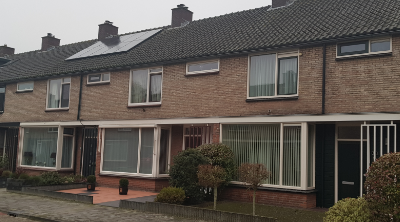 <uw eigen adres>Startsituatie / opmerkingenPlafond zolder is verlaagd. Bij wasruimte/ketelruimte zit oorspronkelijk asbest tegen het plafond.Spouwmuren zijn voor de jaren 90 geïsoleerd; na-isolatie wordt niet geadviseerd.Dakkapel achter heeft oorspronkelijke grootte.ISOLATIEActie?OppervlakZinvolle maatregelen, effectKostenPlanSpouwmurenVoorgevelNeeNvtAchtergevelNeeNvtZijgevelVloerBegane grondOptie47.8 m2DakZolderJa47.3 m2ErkerOptie2.6 m2GlasBeneden16 m2Boven9.3 m2Zolder1.5 m2ENERGIEVerbruik / capaciteitNotitiesPlanGasxxxx m2Elektriciteitxxxx kWh Zonnepanelenxxxx WpPVT panelenWarmtepompOverigNOTITIES / OVERIGNOTITIES / OVERIGPlanGEVELSbreedtehoogteOppervlakNotitieVoorAchterSchuine topZijkantTotaalGLASBreedte (cm)Hoogte (cm)Oppervlak (m2)NotitieBeneden voor8.64 m2Woonkamer groot 	1212.0197.54.17Woonkamer klein	2  79.5164.01.30Klapraam	3  77.5  31.00.24Zijraam	4  62.0198.51.23Voordeur boven	5  72.0  92.50.66Voordeur beneden	6  72.0  92.50.66Boven voordeur	 7  90.0  41.00.36Beneden achter7.29 m2Woonkamer groot	1229.0190.04.35Woonkamer deur	2  51.5 143.07.36Woonkamer klap	3  75.0  31.00.23Keuken vast raam	4  66.5154.01.02Keukendeur	5  51.0142.50.72Keuken klapraam	6  74.5  30.50.22Boven voor	2.88 m2Slaapkamer draai	1  65.0126.50.82Slaapkamer vast	2105.0154.01.62Badkamer vast	3  66.0  38.00.25Badkamer klap	4 70.0  27.00.19Boven Achter	6.35 m2Kleine slaapk vast	1 74.5154.01.14Kleine slaapk draai	263127.00.80Ouderslaapk vast	3228.0155.53.54Ouderslaapk deur	4 52.0141.00.73Ouderslaapk klap	5 64.5 20.00.13Dakkapel1.55 m2Dakkapel vast	1117.5  98.01.15Dakkapel draai	2  45.5  89.50.41TOTAALRichtprijs HR++ Richtprijs HR++ 26.71 m2Richtprijs HR++ met kozijnenRichtprijs HR++ met kozijnenRichtprijs triple met kozijnenRichtprijs triple met kozijnenDAKBreedte cmHoogte cm Oppervlak m2OrientatieDakhoekZolderkamer plat deel326245 7,99Zolderkaner schuin deel voor326128 4,17Zolderkamer voor achter deurtje326177 5,77Schuin deel naast dakkapel 2x69128 0,88 x 2Dakkapel plat deel189214 4,04Achter achter radiatorN.B.N.B.Overloop plat deel253238 6,02Opberghok schuin dak253347 8,78Ketelruimte/washok253347 8,78Totaal47,31VLOERBreedte cmLengte cmOppervlak m2NotitieErker295089  2,63Woonkamer breed37350218,72Woonkamer smal32537512,19Keuken200352   7,04Gang116362   4,02Hal203157   3,19Totaal47.79